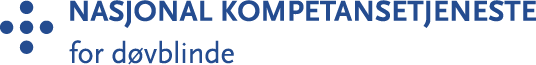 Retningslinje for utbetaling av møtegodtgjørelse til brukerrepresentantene i Nasjonal kompetanetjeneste for døvblindes samarbeidsforumI følge mandat til samarbeidsforum i NKDB skal koordineringsenheten dekke utgifter til reise og opphold for to representanter fra hver av brukerorganisasjonene i forbindelse med møter etter statens satser. Møtegodtgjørelsen betales etter gjeldende satser i Helse Nord.Retningslinjen gjelder for disse brukerorganisasjonene:Foreningen Norges døvblindeForeningen Norges døvblinde, avdeling døvblindfødteLandsforbundet for kombinert syns- og hørselshemmede/døvblindeMøtegodtgjørelse i Helse nord er:Per møte i samarbeidsforum kr:	2 080Etter møtet sender den enkelte representant reiseregning til koordineringsenheten.Generelle presiseringer:Rimeligste alternative reisemåte vil bli dekket. Møtegodtgjøring utbetales ikke ved sykdom eller annet fravær. Ved avlysning av planlagte møter gis det som utgangspunkt ikke honorar, hvis ikke annet avtales. Refusjonskrav skal sendes innen to måneder etter at reisen/møtet er avviklet. Mottagere av godtgjøring for møter og reiser som får trygdeytelser, er selv ansvarlig for å opptre i samsvar med NAV sitt regelverk. 